









How to Complete an Incident Report Form: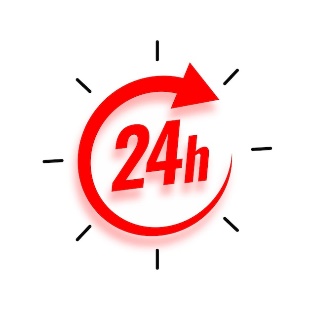 
Employment category:       Staff       Student      Faculty    OTHER:     Visitor    ContractorDate of Incident:  _____________________________________________      	Time:  				 am   pm Building Name: ____________________________________________                             Room #:  							(Building Name on or off campus)                                      	                (If known) Please describe how the incident occurred.  If more room is required, please attach a Word document to this report):



Please provide details of injury/illness, if any - (e.g. body part involved, cut, strain, bruise, illness, symptoms, etc.): 
1.  Was medical treatment received because of this incident (injury)?    No    Yes     If YES, please indicate type:   Family physician   Hospital  
	   Other 		 	
2.  Did this incident (injury) cause you to miss time from work (faculty/staff) or from your studies (student) AFTER the incident (injury) date?  Yes   No 	 If NO, Sign and date Incident Report and provide to supervisors/manager immediately.      Please see NOTE below.
 	 If YES, provide the first date (DO NOT INCLUDE INCIDENT DATE) you missed work (faculty/staff) or time from your studies (student)?					Please provide your regular days/hours of work [ie: Monday to Friday 8:15 to 4:30] 								

	 Have you returned to work (faculty/staff) or your studies (student)?     No   Yes   What date?  					

Signature__________________________________________________	Date	  ___________________________________________________		SUPERVISOR/MANAGER SECTIONSTEP 2This section MUST be completed by the supervisor/manager of individual directly involved in incident (Page 1) within 24 hours of incident/injury.   Incident Reports submitted to Health and Safety without this section completed, will be returned to individual submitting Incident Report and may delay processing.

What do you believe was the cause of the unsafe incident indicated on Page 1 of the Incident Report?  
What preventative measures and/or recommendations will be or have been taken to avoid a reoccurrence of this incident?
				Supervisor/Manager Name:  __________________________________					                                            (Please print)					Supervisor/Manager Signature:__________________________________	     Date:	________________________

AVP/DEAN/DIRECTOR SECTION
STEP 3Submit the completed Incident Report BY EMAIL to Health & Safety ONLY!

Email: Health.Safety@uregina.ca
(306) 337-2370STEP 1Faculty or Staff Involved in IncidentComplete and sign Incident Report (Page 1)Provide Incident Report (Page 1 & 2) to your supervisor or manager immediately  STEP 2Supervisor/Manager	Complete Page 2 Sign and submit Incident Report (Page 1 & 2) to AVP/Dean/DirectorIncident Reports that do not have this section completed will be returned to the submitter and may delay processingSTEP 3AVP/Dean/DirectorReview preventative actions/recommendations provided by supervisor/manager (Page 2)Provide any further comments, if requiredSign and submit Incident Report (Page 1 & 2) electronically to health.safety@uregina.caStudent/Visitor/ContractorStudent/Visitor/ContractorONE STEP:   Please send Incident Report form (Page 1 only) to health.safety@uregina.ca.Name of Individual Involved in incident:Employee/Student ID #:Address:Position:City/Province/Postal CodeDepartment/Faculty:Primary phone:Supervisor Name:(Required for Faculty /Staff Only)  Work phone:Supervisor Phone:(Required for Faculty /Staff Only)